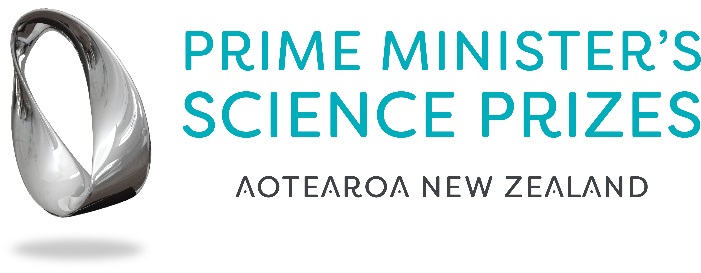 ENTRANT:  The research summary, portfolio and CV are complete and authentic and I meet all entry criteria. 2020 Declaration of AssurancePrime Minister’s MacDiarmid Emerging Scientist PrizeSigned by entrant:								Date:		MANAGER: I have read this entry and can verify its authenticity and completeness. The research detailed in the entry was undertaken by the entrant.I also attest that this entrant meets all entry criteria: the entrant is a New Zealand citizen or permanent resident, and that the applicant has had their PhD or equivalent qualification conferred within the last eight years.  (i.e. from 1 January 2012 onwards)Manager’s signature							Date:			 Please send this back to pmscienceprizes@royalsociety.org.nz by 5pm on Friday 9 October 2020.Entrant name Research project name Manager’s Name Position: Organisation:Email: